                                                                                           ……………………………………………                                          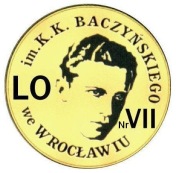                                                                                                                            miejscowość, dataZGODA NA PRZETWARZANIE DANYCH OSOBOWYCHOświadczam, że zapoznałam/-em się z Regulaminem IX Międzyszkolnego Konkursu                   na Prezentację Multimedialną pt.: „Sachsen - Anhalt die Sehenswürdigkeiten” i akceptuję jego treść.Wyrażam zgodę na przetwarzanie i udostępnianie moich danych osobowych                          na potrzeby przeprowadzenia oraz promocji konkursu ( przez promocję rozumie się umieszczenie fragmentów prezentacji na stronie internetowej Liceum Ogólnokształcącego              nr VII), zgodnie z Ustawą o ochronie danych osobowych z dnia 10 maja 2018 roku (Dz.U. 2018 poz. 1000).…………………………………………………..                                                            czytelny podpis uczestnika konkursu*:*podpis rodzica/opiekuna prawnego w przypadku niepełnoletności uczestnika 